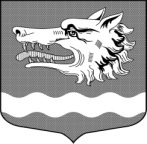 Администрация Раздольевского сельского поселения Приозерского муниципального района Ленинградской областиПОСТАНОВЛЕНИЕ 02 октября 2023 года                                                                                                                        № 222	В соответствии с Федеральным законом от 27.07.2010 № 210-ФЗ «Об организации предоставления государственных и муниципальных услуг», Федеральным законом от 01.12.2014 года, администрация Раздольевского сельского поселения ПОСТАНОВЛЯЕТ:1. Внести в Приложение № 1 к постановлению администрации Раздольевского сельского поселения от 26.12.2022 года № 308 «Признание садового дома жилым домом и жилого дома садовым домом» следующие изменения:1.1. Пункт 2.8. раздела 2 читать в следующей редакции:«2.8. Исчерпывающий перечень оснований для приостановления предоставления услуги.Основания для приостановления предоставления муниципальной услуги не предусмотрены».1.2. Подпункт 2 пункта 2.10. Исчерпывающий перечень оснований для отказа в предоставлении муниципальной услуги для подуслуги «Признание садового дома жилым домом» раздела 2 читать в следующей редакции: «2) Представленные заявителем документы недействительны/указанные в заявлении сведения недостоверны:- документы (сведения), представленные заявителем, противоречат документам (сведениям), полученным в рамках межведомственного взаимодействия;- размещение садового дома на земельном участке, расположенном в границах зоны затопления, подтопления».1.3. Пункт 3.1.4.5. раздела 3 читать в следующей редакции: «3.1.4.5. Результат выполнения административной процедуры: подписание решения о предоставлении услуги или об отказе в предоставлении услуги».1.4. Пункт 3.1.5.2. раздела 3 читать в следующей редакции:«3.1.5.2. Содержание административного действия, продолжительность и(или) максимальный срок его выполнения:1 действие: должностное лицо, ответственное за делопроизводство, регистрирует результат предоставления муниципальной услуги: решение о предоставлении услуги или об отказе в предоставлении услуги не позднее 1 рабочего дня с даты окончания третьей административной процедуры.2 действие: должностное лицо, ответственное за делопроизводство, направляет результат предоставления муниципальной услуги способом, указанным в заявлении, не позднее 1 рабочего дня с даты окончания первого административного действия данной административной процедуры».Глава администрации                                                                                                           В.В.ЗайцеваС.А.Потоцкая66-632Дело - 1; прокуратура – 1.